NATIONAL INSTITUTE OF TECHNOLOGY SILCHAR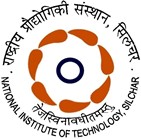 FORM XI	APPROVAL FOR CONDUCT OF VIVA-VOCE EXAMINATION	Name of Supervisor:Name of Cosupervisor /Jt Supervisor (if any):Title of the Thesis:Name of the student	:Registration no	:Date of admission	:Nature of Registration (Full-time/Part-time): Department                                                    :           Brief Comments of DC about the Actions taken on the Examiners’ comments:        Recommendation of the DC members:Recommended / Not Recommended for conduct of Viva-voce: ____________________________Justification if Not Recommended:Signature of the members of Doctoral CommitteeRecommended and forwarded:Chairman, DPMCChairman, SenateNote:The para-wise replies of the questions / suggestion /observations made by the examiners to the satisfaction of DC must be enclosed.Signature / written comment of the Joint Supervisor is to be enclosed.Name & Designation of Thesis ExaminersAddressRecommendation of the Examiners(I /II/ III/ IV/ V)Examiner 1Examiner 2(Name)(Name)(Name)(Name)(Name)SupervisorCosupervisor/Jt supervisorMemberMemberChairman